ПРЕДСТАВЛЕНИЕоб устранении выявленных нарушенийГлавным специалистом контрольно-ревизионного отдела Комитета по финансам администрации муниципального района «Читинский район» Цырентаровой Еленой Георгиевной, в соответствии с планом контрольно-ревизионной работы на 2018 год, на основании приказа Комитета по финансам администрации муниципального района «Читинский район» № 80 к.о. от 14.11.2018г., проведена проверка финансово-хозяйственной деятельности в муниципальном учреждении дополнительного образования «Детско-юношеская спортивная школа» муниципального района «Читинский район».Проведенной проверкой за 2017 год и текущий период 2018 года установлены финансовые нарушения на общую сумму 465121,74 рублей, в том числе:- 46386,89 рублей, переплата заработной платы;- 4193,55 рублей, недоплата заработной платы;- 225138,30 рублей, в нарушение п. 1 ст. 13 Федерального закона РФ от 06.12.2011г. № 402-ФЗ «О бухгалтерском учете», в бухгалтерской отчетности отражены недостоверные данные бухгалтерского учета;- 189403,00 рублей, в нарушение п. 4 Положения по ведению бухгалтерского учета и бухгалтерской отчетности в Российской Федерации, утвержденного Приказам Министерства финансов Российской Федерации от 29.07.1998г. № 34н и п. 2 ст. 10 Федерального закона РФ от 06.12.2011г. № 402-ФЗ «О бухгалтерском учете», установлена неучтенная кредиторская задолженность.Вместе с тем, выявлены случаи нарушения:- п.6.3 Указаний Центрального банка Российской Федерации от 11.03.2014 г. № 3210-У «О порядке ведения кассовых операций юридическими лицами и упрощенном порядке ведения кассовых операций индивидуальных предпринимателей и субъектами малого предпринимательства», не соблюдаются сроки сдачи авансовых отчетов;- в нарушение Приказа Министерства Финансов Российской Федерации от 30.03.2015 г. № 52н «Об утверждении форм первичных учетных документов и регистров бухгалтерского учета, применяемых органами государственной власти (государственными органами), органами местного самоуправления, органами управления государственными  внебюджетными фондами, государственными академиями наук, государственными (муниципальными) учреждениями и Методических указаний по их применению», для учета расчетов с подотчетными лицами применяется авансовый отчет формы 0302001, а не формы 0504505;- в нарушение п. 257 Инструкции по применению единого плана счетов бухгалтерского учета для органов государственной власти (государственных органов), органов местного самоуправления, органов управления государственными внебюджетными фондами, государственных академий наук, государственных (муниципальных) учреждений, утвержденной Приказом Минфина № 157н от 01.12.2010г., аналитический учет расчетов с поставщиками за поставленные материальные ценности, оказанные услуги, выполненные работы не ведется в Журнале операций № 4 расчетов с поставщиками и подрядчиками в разрезе кредиторов (поставщиков (продавцов), подрядчиков, исполнителей, иного участника договора в отношении, которого принимаются обязательства);- в нарушение п. 19 Требований к плану финансово-хозяйственной деятельности муниципального учреждения муниципального района «Читинский район», утвержденных Постановлением администрации муниципального района «Читинский район» от 30.12.2016г. № 2213, изменения по доходам и расходам в план финансово-хозяйственной деятельности МУ ДО «ДЮСШ» МР «Читинский район»;- в нарушение п. 11  Инструкции по применению единого плана счетов бухгалтерского учета для органов государственной власти (государственных органов), органов местного самоуправления, органов управления государственными внебюджетными фондами, государственных академий наук, государственных (муниципальных) учреждений, утвержденной Приказом Минфина № 157н от 01.12.2010г. Сообщая Вам о фактах установленных нарушений просим в срок до 25 февраля 2019 года принять все необходимые меры по их устранению при этом:Бухгалтерский учет вести в соответствии действующему законодательству.Заключить договор о полной материальной  ответственности с работником, который выполняет обязанности кассира.Принять меры по возмещению переплаты и недоплаты заработной платы.Заработную плату начислять согласно установленных надбавок к должностному окладу.При изменении, утвержденных плановых назначений в части доходов или расходов, в План финансово-хозяйственной деятельности вносить уточнения.Принять меры по возмещению переплаты и недоплаты заработной платы.В приказах об отзыве из отпуска сотрудника указывать о предоставлении неотгуленных отпускных дней или о перерасчете отпускных.Заработную плату начислять согласно установленных надбавок к должностному окладу.Для учета расчетов с подотчетными лицами применять авансовый отчет форму 0504505.Соблюдать сроки сдачи авансовых отчетов.Не допускать искажения отчетных данных. Достоверно отражать данные бухгалтерского учета в бухгалтерской отчетности.Провести сверку кредиторской и дебиторской задолженности с поставщиками и подрядчиками.Принять меры по погашению кредиторской задолженности с поставщиками и подрядчиками.Принять меры по погашению кредиторской задолженности по страховым взносам.Кредиторскую задолженность начислять при наличии документов подтверждающих выполнение услуг, получение материальных ценностей.При предоставлении субсидии на иные цели заключать Соглашения о предоставлении субсидии на иные цели, не связанные с возмещением нормативных затрат на оказание в соответствии с муниципальным заданием муниципальных услуг (выполнение работ), из бюджета муниципального района «Читинский район».В Плане финансово-хозяйственной деятельности указывать дату утверждения.Формировать регистры бухгалтерского учета (журналы операций). Сообщить в Комитет по финансам о результатах рассмотрения акта и материалов проверки. Предоставить копии документов, подтверждающие устранение указанных нарушений. В случае применения дисциплинарных взысканий представить копии распорядительных документов. О принятых мерах сообщить в установленный срок.Заместитель руководителя администрациимуниципального района «Читинский район»,председатель Комитета по финансам                                         В.И. Перфильева Исполнитель: Цырентарова Елена ГеоргиевнаТел. 35-92-19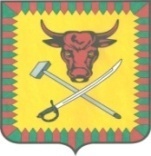 КОМИТЕТ ПО ФИНАНСАМАДМИНИСТРАЦИИмуниципального района «Читинский район». Чита, ул. Ленина, 157Тел. 35-50-70, факс 35-92-19E-mail: kfraion@yandex.ruИНН 7524001861 КПП 753601001ОГРН 1027500847813     от «   22   » __января     2019 г.  № 35                             Директору муниципального учреждения дополнительного образования «Детско-юношеская спортивна школа» муниципального района «Читинский район»С.В. Слепневой